ОЗДОРОВИТЕЛЬНЫЙ КОМПЛЕКС «СУНКАР»с. ЗерендыОЗДОРОВИТЕЛЬНЫЙ КОМПЛЕКС «СУНКАР»с. Зеренды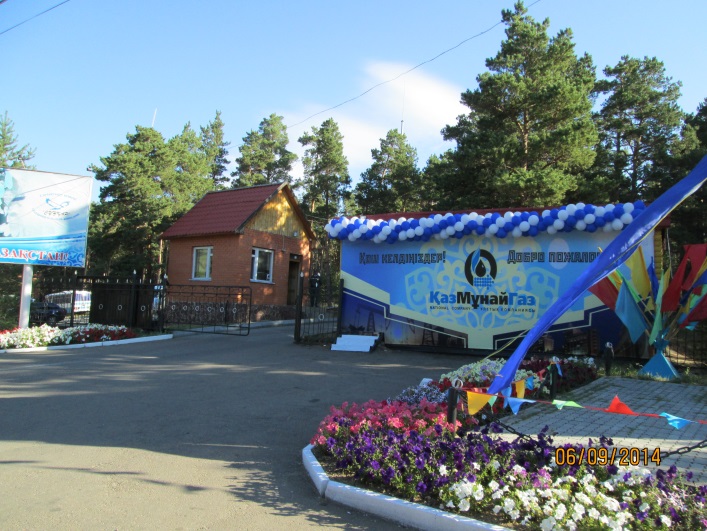 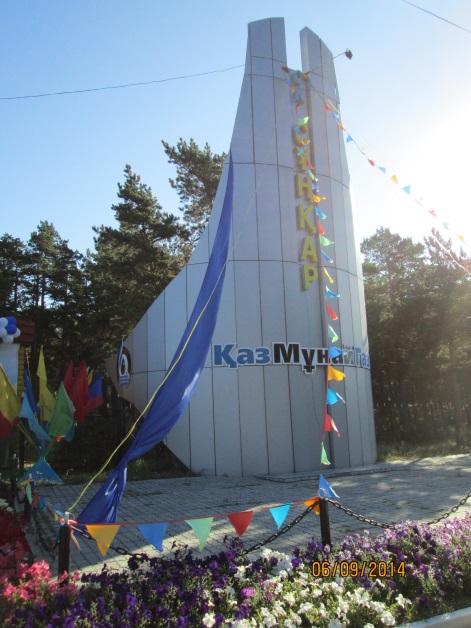 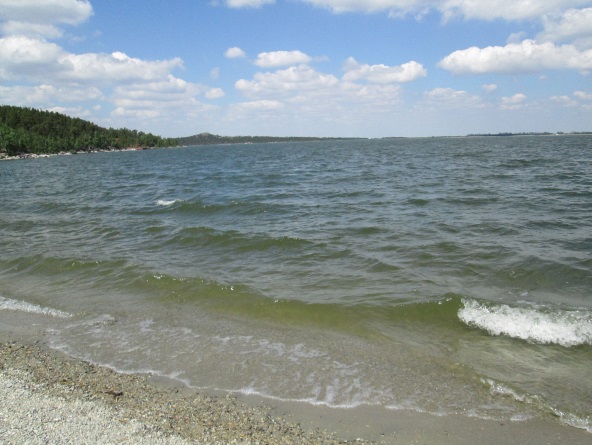 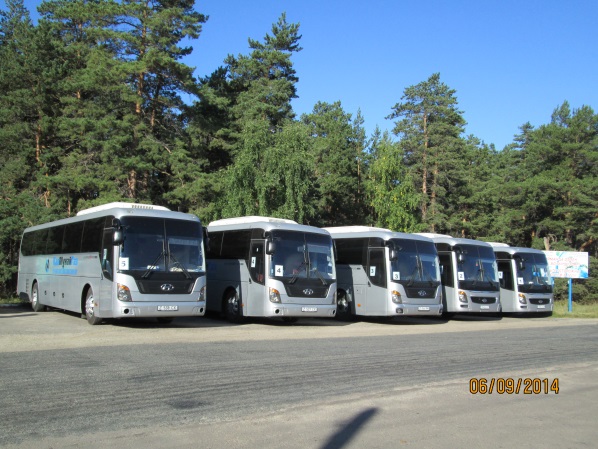 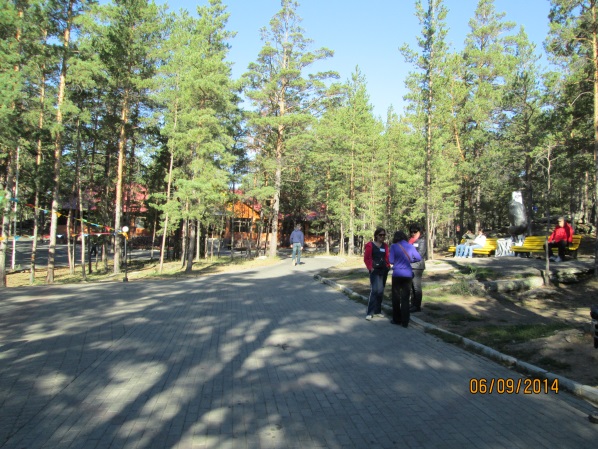 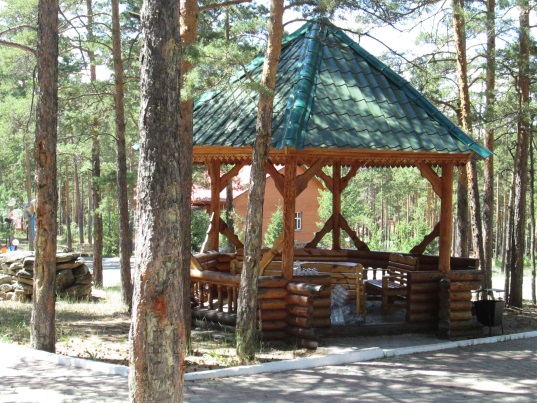 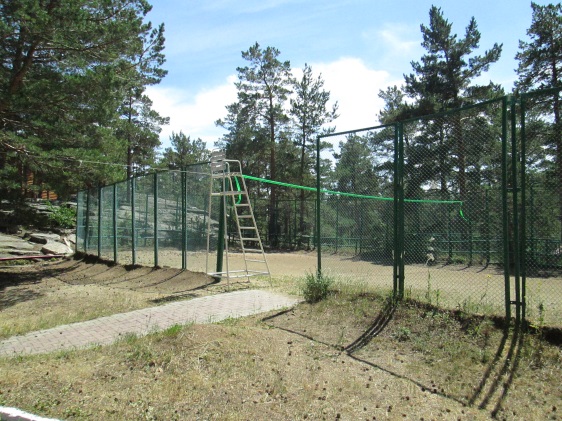 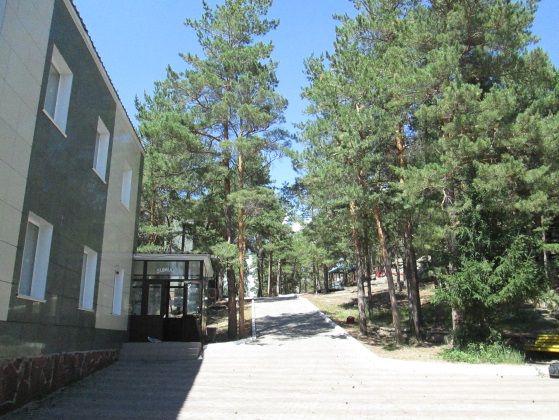 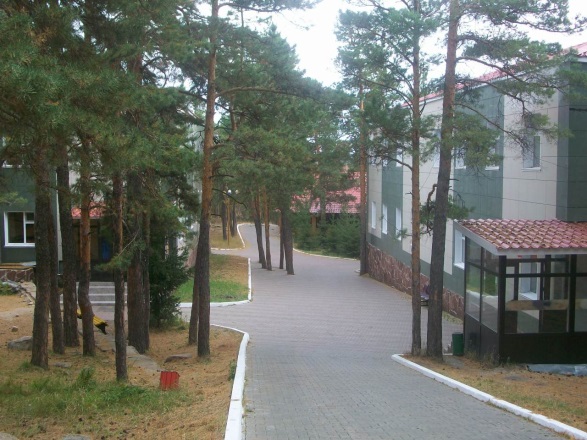 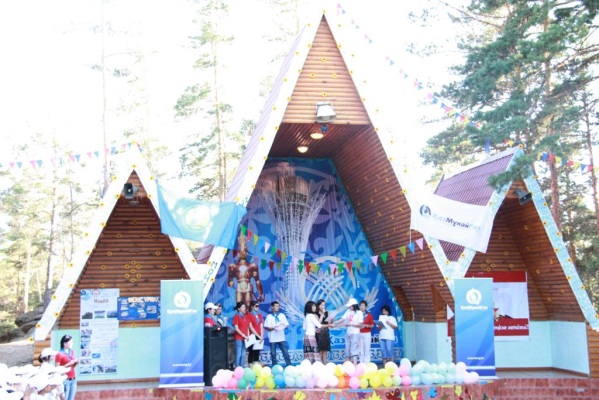 СтоловаяСтоловая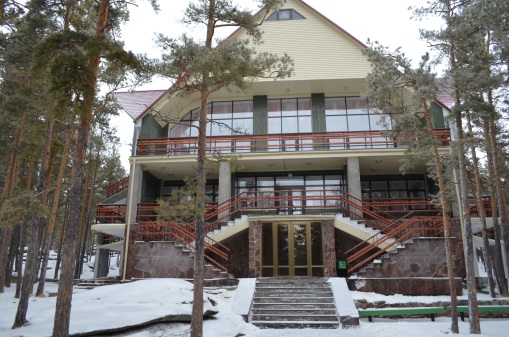 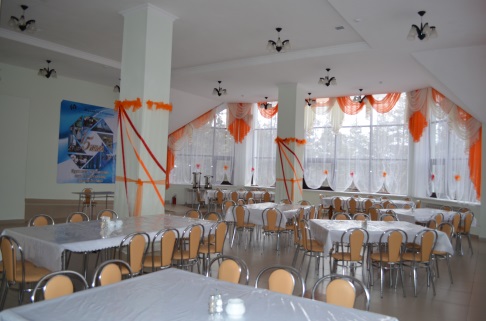 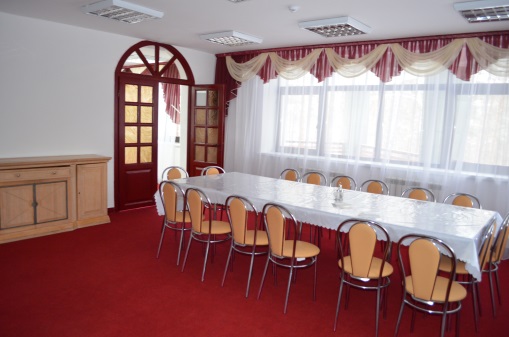 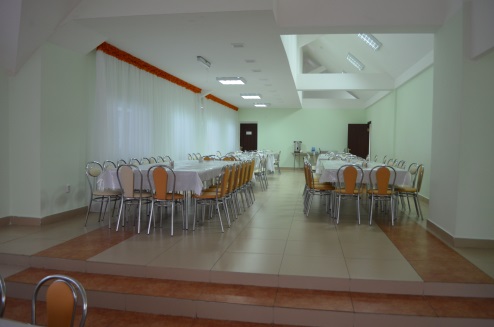 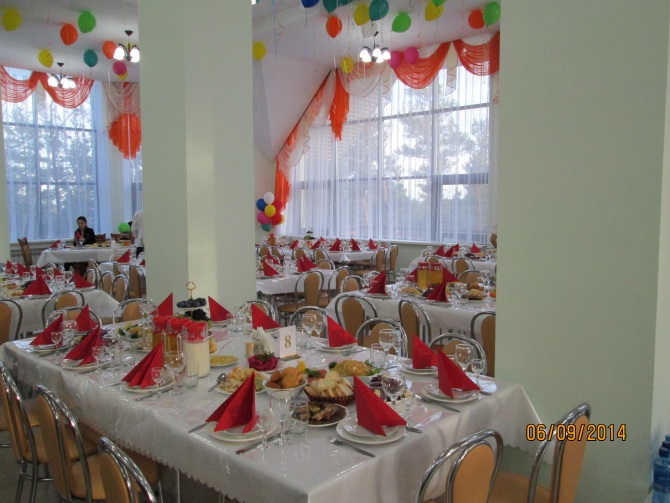 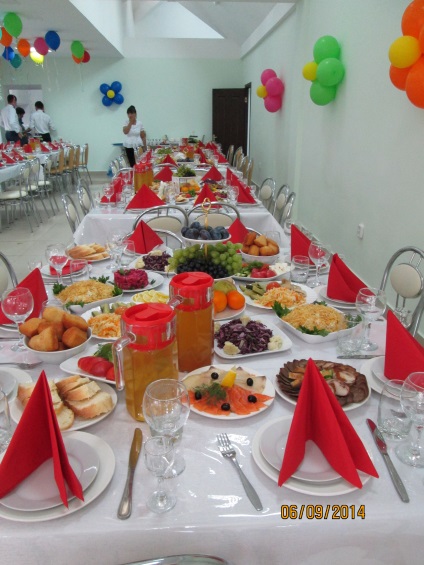 СпорткомплексСпорткомплекс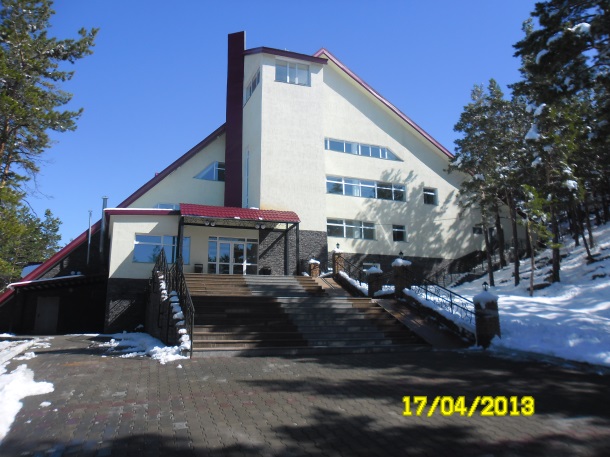 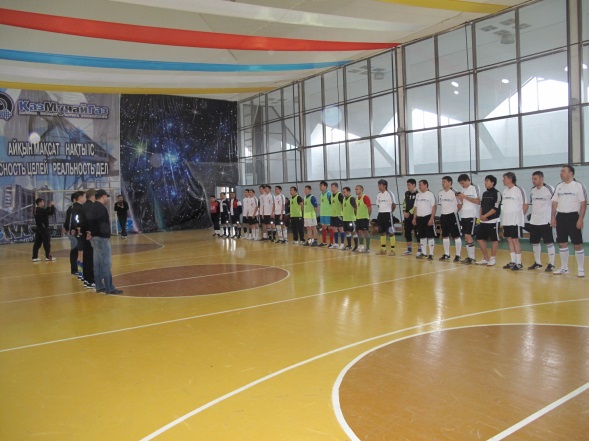 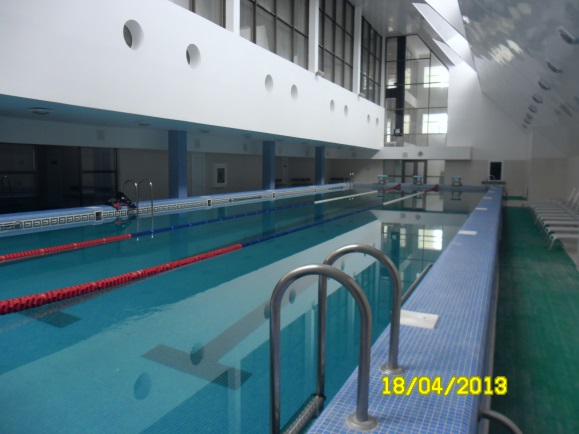 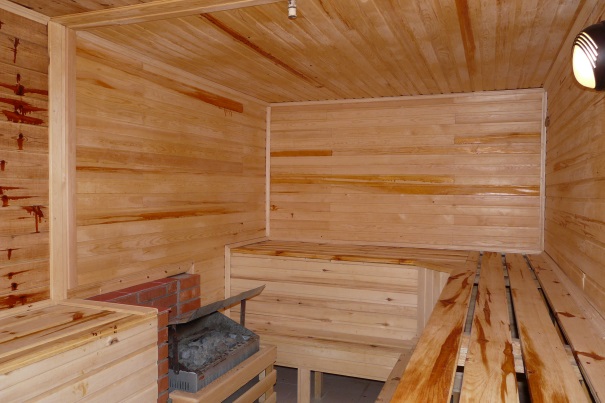 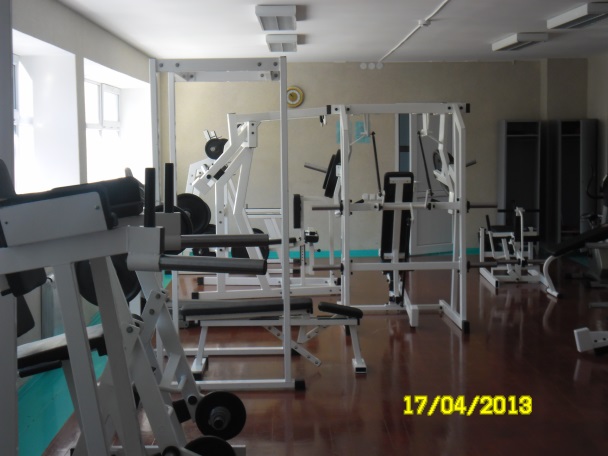 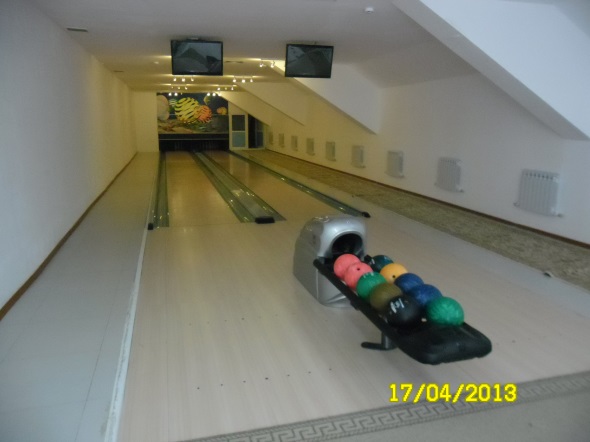 Спортивная площадкаСпортивная площадка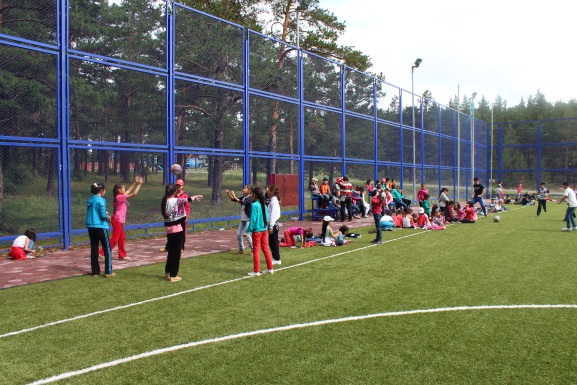 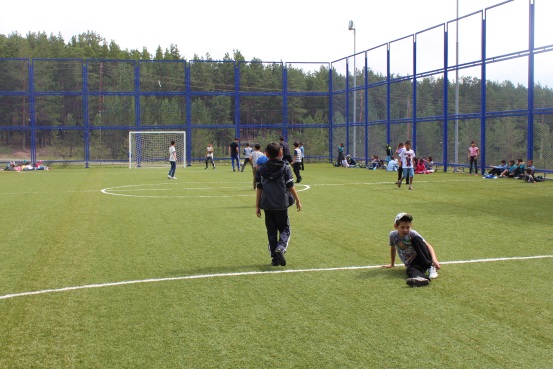 Центр досугаЦентр досуга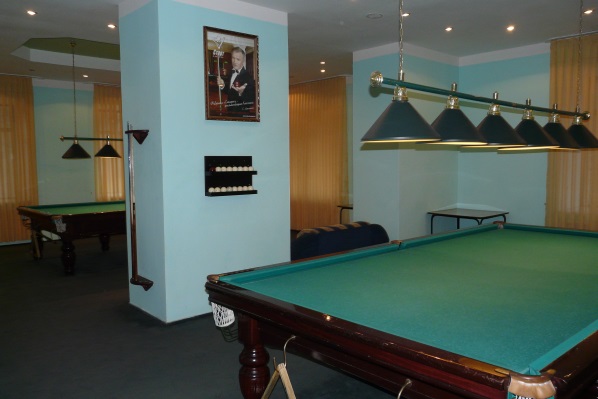 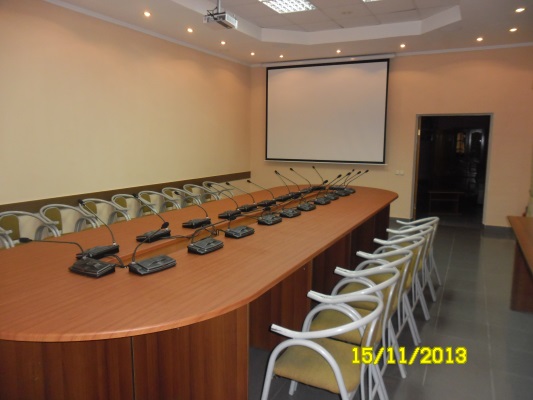 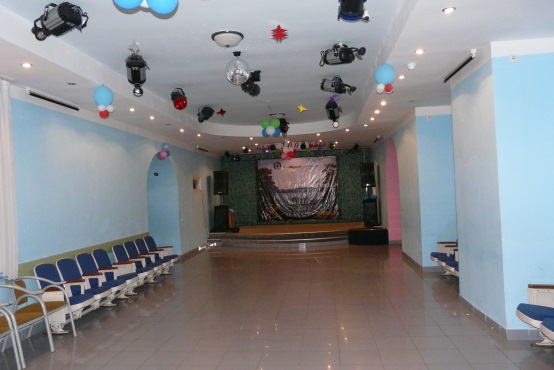 Оздоровительные процедурыОздоровительные процедуры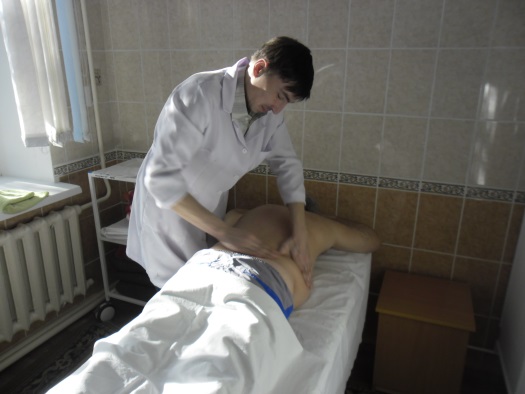 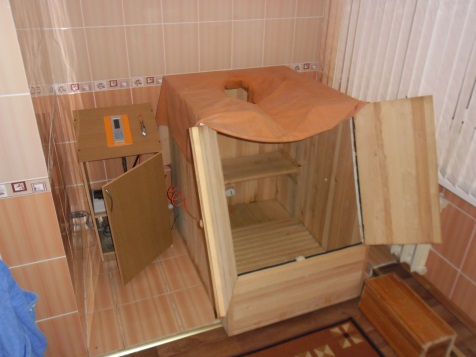 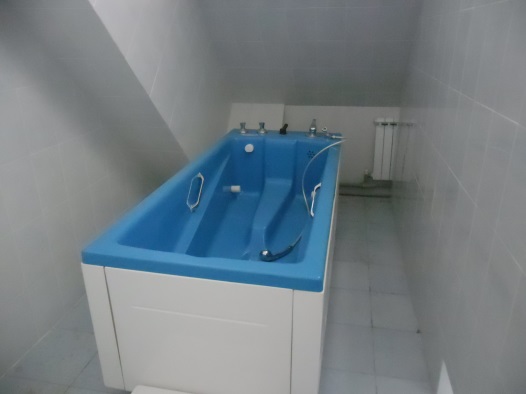 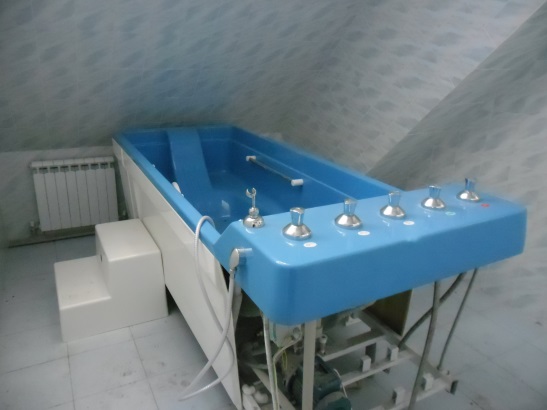 Отдых детей в период школьных каникулОтдых детей в период школьных каникул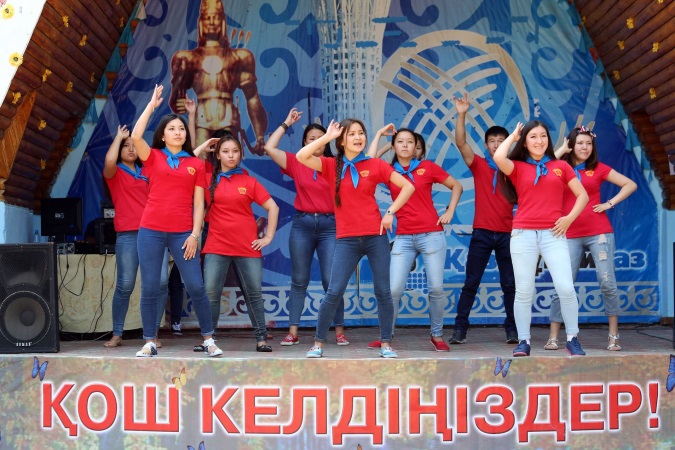 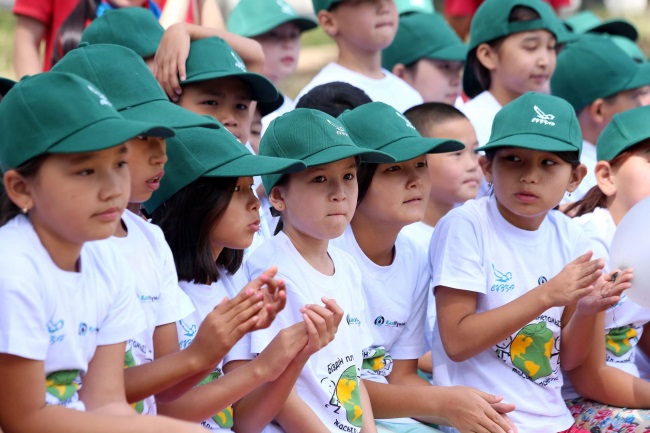 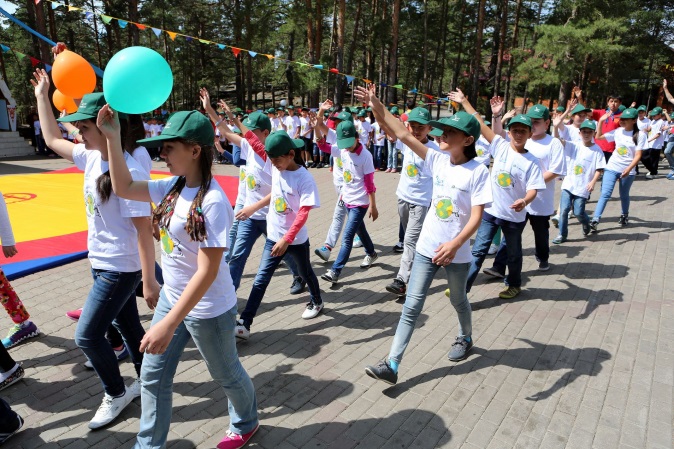 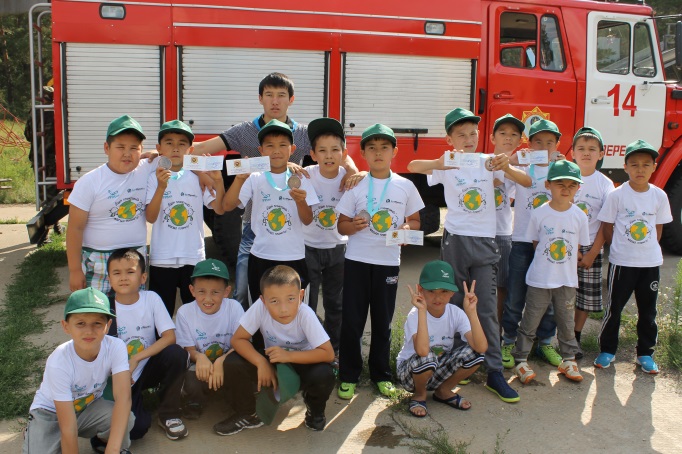 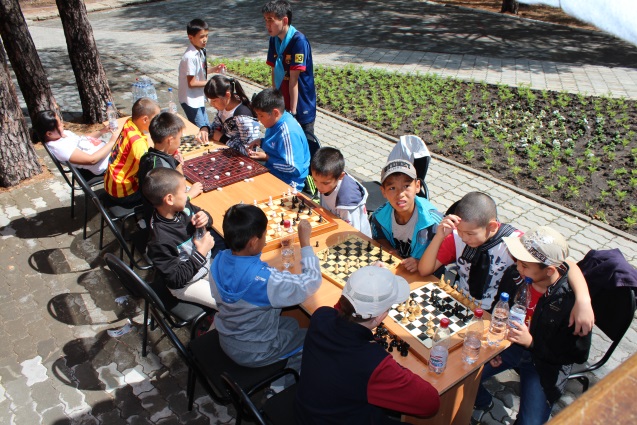 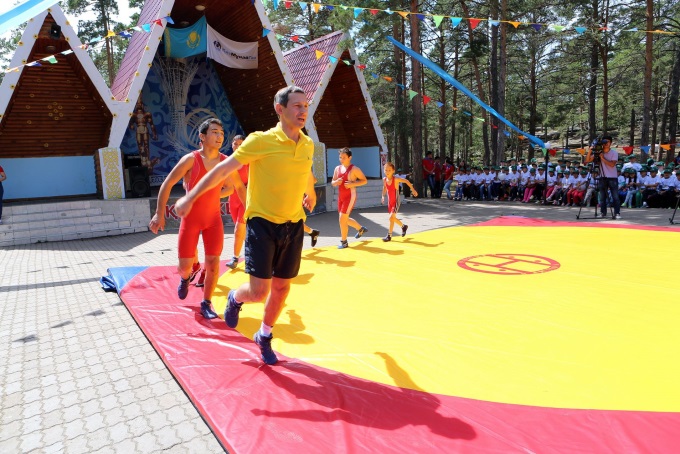 Зимний отдыхЗимний отдых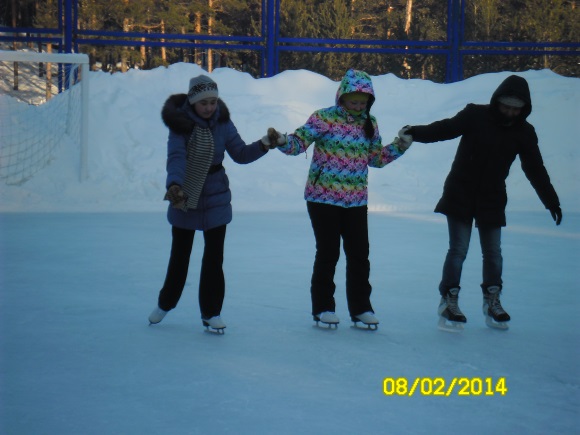 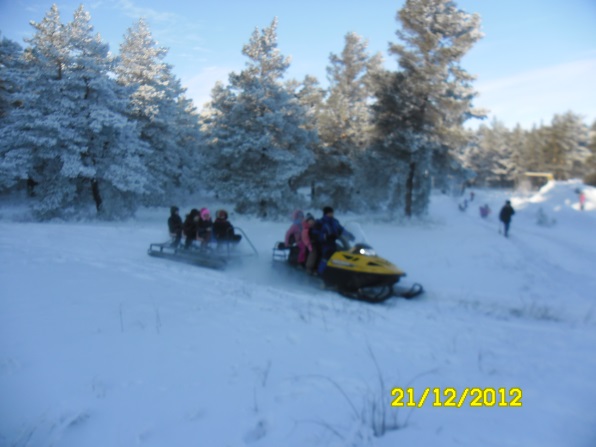 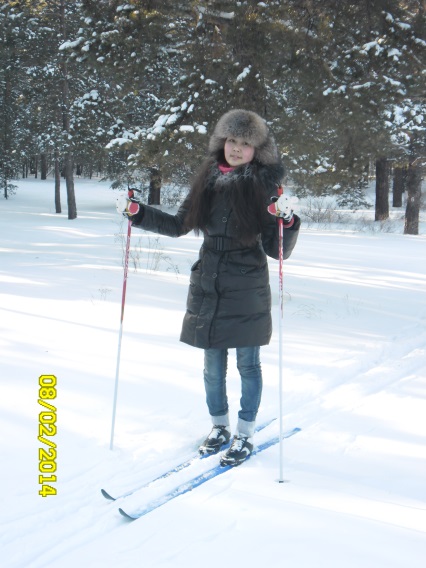 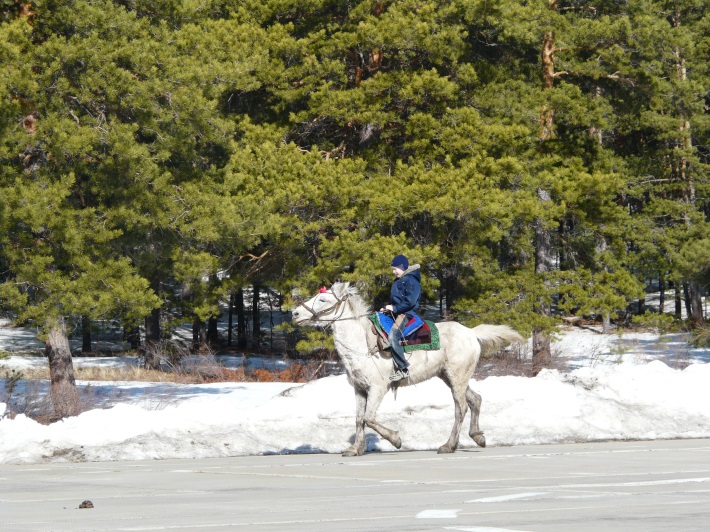 